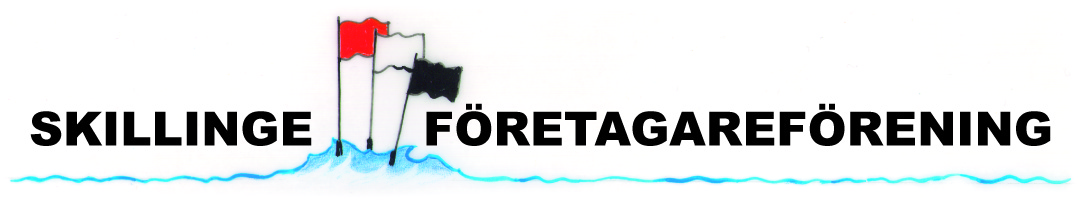 Nr 6/2019						MajTill sjöss och på landSå roligt det är att arrangera lunchträffar när så många alltid kommer! Den 15 maj träffades vi på Bistro Verandan och förutom att äta god smörgåstårta lyssnade vi på Johan Mårtensson, som berättade om Sjöräddningssällskapet i allmänhet och på Skillinge i synnerhet. Egentligen är det så företag byggs upp från det lilla till det lite större till det stora. Vi såg hur den första lilla sjöräddningsbåten idag steg för steg utvecklats till Gad Rausing, ett av tre stora fartyg inom Sjöräddningssällskapet. Du som inte var där kan ändå ta del av den spännande historiken om Sjöräddningssällskapet genom att gå in på sjoraddningen.se och inte minst - bli medlem! Det är inte bara fritidsbåtar som har glädje av detta. Senaste uppdraget var att hjälpa till att finna en liten flicka som kommit bort i dimma på stranden vid Örnahusen. Skillinge Räddningsvärn var också på plats. På plats var även Emilia Kaufman-Asp och Ola Nilsson, Skillinge Hamnkrogs nya krögarpar. Trevligt att kunna skingra dimmorna som alla märkliga rykten sänt ut: Ola kommer att laga maten och Emilia sköter servicen. Självfallet kommer de att har medarbetare. Förhoppningsvis blir start kring den 1 juli och sedan planerar de att ha öppet året runt utom januari-februari. Välkomna till Jord & Bord – matglad kvällsträff 3 juniDen 3 juni kl 19 ses vi på Jord & Bord Örnahusen. Miljöpremierade paret Giovanna och Jon Lindberg odlar så mycket av sina råvaror som möjligt i sin köksträdgård. Den får vi se. Säkert blir även middagen mycket spännande. Anmäl dig till anders.nyman@nycab.se eller malmqvist.marie@gmail.comgärna snabbt och senast den 27 maj.  Det är viktigt för att beräkna maten!Vill du cykla med eller göra PR på Skillinge den 2 juni?Den 2 juni invigs Sydkustleden. Sveriges tredje nationella cykelled mellan Simrishamn och Helsingborg, som binder ihop Sydostleden med Kattegattsleden och skapar tillsammans 90 mils cykelled. Kl 11.30 Invigning vid Södra Planteringen, Simrishamn. Kl 12 startar cykling med representanter från Team Rynkeby (en del i ett europeiskt välgörenhetsprojekt som varje år samlar in pengar till barn med cancer och deras familjer). Längs Sydkustleden strax utanför Skillinge kan du göra ett stopp på Österlen Sparris eller på Östangård. Depåstopp på ”busstorget” i Skillinge (Stora Nygatan/Seymorsväg). Mer information på simrishamn.seD-HLR den 28 majSkillinge Frivilliga Räddningsvärn erbjuder en kostnadsfri utbildning i D-HLR, d v s Hjärt-lungräddning inklusive Hjärtstartare (Defibrillator) den 28 maj kl 18 - 21. Här ingår både teori och praktiska övningar inklusive utbildning i hur vi ska hantera bränder. Alla får med sig en brandvarnare hem plus ett intyg på att man genomgått en utbildning.
Plats: Skillinge Scoutstuga.
Vi har plats för 10-15 personer och bindande anmälan görs till anders@nycab.se senast den 25/5. Det finns några platser kvar!Kolla läget på Skillinge.com Det är många aktiviteter på gång på Skillinge under maj och framåt. Gå in på skillinge.com! Gå gärna också in och se på din egen sida. Kanske vill du ändra, ta bort eller lägga till. Hör då av dig till berit.akesson@telia.com. Vi ska nämligen försöka fräscha upp sidan. Grattis Skillinge Teater och SkillingeLions i Simrishamn kommer att flytta sina operaföreställningar från Grand i Simrishamn till Skillinge Teater i höst. Bra för oss alla!VälkommenVi hälsar nya medlemmar mycket välkomna: Lilienberg Advokatbyrå och Skillinge Hamnkrog. Hälsningar Styrelsen